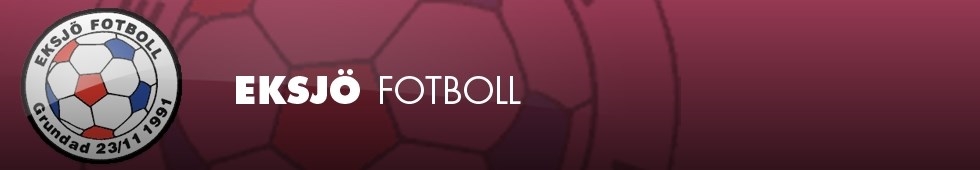 INSTUKTIONER TILL UNGDOMSDOMARETitta på domarlista och ta reda på vilka matcher ni ska döma.Det är ert ansvar att hålla reda på när ni ska döma och byta med någon om ni inte kan. Får ni förhinder ska ni själva:Försöka ordna ersättare (se ungdomsdomare telefonlista)Sms:a till ledare för det laget ni ska döma och meddela ersättarens namn. Före match:Om ledare inte sms:at till er dagen före match, ta en kontakt själv eller så antar du att det är match och åker till planen. Svara alltid på ledarens sms, räcker ju med ett OK!Kom minst 30 minuter innan matchstart och HÄLSA på Eksjös ledare, så de vet att ni har kommit. Prata med hemmalagets ledare innan matchen, kontrollera matchtid osv. Ta med den ”blå domarboken”, visselpipa, domarkort, penna, en slant och klocka så du kan ha koll på tiden. Efter match:Lämna matchrapporten till ledare. Du fyller i resultat, målgörare, ev varningar och skriver under. Ledaren rapporterar resultatet. Fyll i domarersättningsblanketten. Lämna denna en gång per månad, när listan är full eller när säsongen är slut i kassörens fack i klubbstugan eller i brevinkastet i väggen vid klubbstugans entré. INSTRUKTIONER TILL LEDARETa reda på vilka/vilken som dömer er match och ta kontakt senast dagen innan per sms. Meddela då vilken plan matchen spelas på. Hjälp domaren att komma in i domaromklädningarummet.Om matchdagen/tid ändras är det upp till varje ledare att först meddela domaren som är uppsatt och sedan meddela ny tid. Prata alltid lite med domaren innan matchen startar, så ni är överens om matchtid osv. Ge domarna allt stöd som behövs. Ni är föreningens och lagets matchvärdar!Ge domarna konstruktiv feedback efter match och alltid i positiv anda. Hantera alla våra ungdomar varsamt! Inga domare = ingen match……..DE LAG SOM INTE SPELAR SERIESPEL Kontakta oss när ni bestämt datum för matcher så försöker vi hjälpa er med domare. Det går bra att själv ta kontakt med domarna som finns enligt telefonlistan. OBS! I domaromklädningsrummet intill omklädning 7, 8 och 9 finns domartröjor samt tidtagarur som LEDAREN LÅNAR UT TILL DOMAREN. Återlämnas efter matchen!Blir det några problem eller uppstår frågor så kontakta oss!Åsa Sjöstrand, tel 073 572 56 81, Jonas Magnusson tel 070 320 21 72 eller Ulf Karlsson, tel 072 210 10 29